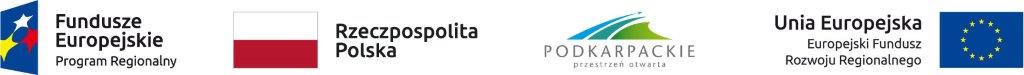 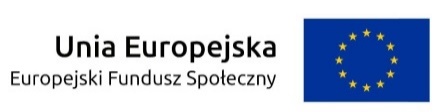 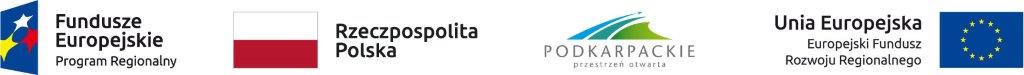 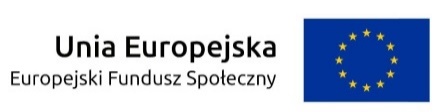 Załącznik nr  6  do zaproszeniaSzczegółowy opis przedmiotu zamówieniaPrzedmiotem zamówienia jest doposażenie pracowni szkolnych do naturalnych warunków pracy (zakup projektora i ekranu do podwieszania do pracowni szkolnych) w ramach realizowanego projektu pt. „Program poprawy jakości kształcenia zawodowego w Zespole Szkół w  Iwoniczu”, w ramach Regionalnego Programu Operacyjnego Województwa Podkarpackiego na lata 2014-2020 współfinansowanego ze środków Europejskiego Funduszu Społecznego Doposażenie pracowni szkolnych obejmuje: zakup projektora i ekranu do podwieszania do pracowni szkolnych:- projektor – 1 szt.- ekran do podwieszania – 1 szt. Oznaczenie według Wspólnego Słownika Zamówień (CPV):39162100-6 – pomoce dydaktyczne38652100-1 – projektory32351200-0 – ekranyOpis wymaganych parametrów minimalnychProjektor przenośny(szt.1)Opis minimalnych parametrówRodzaj matrycy 	DLPFull HD/ HD Ready 	Moc lampy 	240 WŻywotność lampy (normal) 	3500 hŻywotność lampy (econo) 	6000 h	 Współczynnik kontrastu 	10000 :1Rozdzielczość bazowa 	Full HD (1920 x 1080)Rozdzielczość maksymalna 	WUXGA (1920 x 1200)3D ready 	Jasność 	2200 ANSI lumenFormat obrazu standardowy / skompresowany 	16:9 / 4:3Zoom optyczny	1,3 :1 Korekcja pionowa (Keystone) 	+/- 30 stopniKorekcja pozioma 	+/- 30 stopniWielkość obrazu 	40 cali - 235 cali	 Wejście HDMI 	2Wejście komponentowe 	1Wejście D-Sub 15pin 	1Wejście kompozytowe 	1Port RS-232 	1Wejście liniowe audio 	2Wyjście liniowe audio 	1Złącze USB 	2Głośniki 	10 WMożliwość samodzielnej prezentacji 	Pilot 	podstawowyPokrowiec  	takGłośność (econo) 	28 dBGłośność (normal) 	31 dB	 Wyposażenie  	instrukcja obsługi, kabel D-SUB, kabel zasilający, karta gwarancyjna, pilot z bateriami, statyw do zamocowania sufitowego.	 Monitor – 24”Typ matrycy: PLSRozdzielczość (format): 1920 x 1080 (16:9)Wymiary: 548 x 418 x 207 mmZłącza: HDMI, Pobór mocy: 20 WRodzaj ekranu 	Płaski Aktywny obszar wyświetlania (Szer. x Wys.) (mm) 	521,2 x 293,2 Proporcje ekranu 	16:9 Rodzaj panelu 	PLS Jasność (standardowa) 	250 cd/m2 Jasność (min.) 	200 cd/m2 Szczytowy współczynnik jasności 	98 % Statyczny współczynnik kontrastu 	1000:1 (Typ.), 700:1 (Min.) Dynamiczny współczynnik kontrastu 	Mega Rozdzielczość 	1 920 x 1 080 Czas reakcji 	4 ms (GTG) Kąt widzenia (poziomy/pionowy) 	178° / 178° Kolor obrazu 	16,7 mln Gama kolorów (NTSC 1976) 	72% Częstotliwość odświeżania 	60 Hz Ekran do podwieszenia (szt. 1)Opis minimalnych parametrówręcznie zwijanypowierzchnia Matt White (biała rozpraszająca) wymiary: min 180x135 cmmechanizm sprężynowy z automatyczną blokadąregulacja płynna, przy rozwijaniu z kasety ekran można zatrzymać w dowolnej pozycjiczarna ramka dookoła ekranuCechy techniczne i jakościowe przedmiotu zamówienia winny odpowiadać Polskim Normom przenoszącym europejskie normy lub normy innych państw członkowskich Europejskiego Obszaru Gospodarczego.W przypadku użycia w zapytaniu ofertowym lub załącznikach odniesień do norm, europejskich ocen technicznych, aprobat, specyfikacji technicznych i systemów referencji technicznych, o których mowa w art. 30 ust. 1 pkt 2 i ust. 3 ustawy zamawiający dopuszcza rozwiązania równoważne opisywanym. Wykonawca analizując Szczegółowy Opis Przedmiotu Zamówienia dalej „SOPZ” powinien założyć, że każdemu odniesieniu o którym mowa w art. 30 ust. 1 pkt 2 i ust. 3 ustawy użytemu w SOPZ towarzyszy wyraz „lub równoważne".W przypadku, gdy w zapytaniu ofertowym lub załącznikach zostały użyte znaki towarowe, oznacza to, że są podane przykładowo i określają jedynie minimalne oczekiwane parametry jakościowe oraz wymagany standard. Wykonawca może zastosować materiały lub urządzenia równoważne, lecz o parametrach technicznych i jakościowych podobnych lub lepszych, których zastosowanie w żaden sposób nie wpłynie negatywnie na prawidłowe funkcjonowanie rozwiązań przyjętych w SOPZ. Wykonawca, który zastosuje urządzenia lub materiały równoważne będzie obowiązany wykazać w trakcie realizacji zamówienia, że zastosowane przez niego urządzenia i materiały spełniają wymagania określone przez zamawiającego.Użycie w zapytaniu ofertowym lub załącznikach oznakowania w rozumieniu art. 2 pkt 16 ustawy oznacza, że zamawiający akceptuje także wszystkie inne oznakowania potwierdzające, że dane dostawy lub usługi spełniają równoważne wymagania. W przypadku, gdy wykonawca z przyczyn od niego niezależnych nie może uzyskać określonego przez zamawiającego oznakowania lub oznakowania potwierdzającego, że dane dostawy lub usługi spełniają równoważne wymagania, zamawiający w terminie przez siebie wyznaczonym akceptuje inne odpowiednie środki dowodowe, w szczególności dokumentację techniczną producenta, o ile dany wykonawca udowodni, że dostawy lub usługi, które mają zostać przez niego wykonane, spełniają wymagania określonego oznakowania lub określone wymagania wskazane przez zamawiającego.